_______________________________________________________________________________Application ProcedureComplete the application in full.  Pay the relevant fee Email your completed application, including the required supporting documents to licensing@wigan.gov.uk  Prior to submitting this application applicants are advised to read through and familiarise themselves with the current policy, eligibility criteria and the conditions which are attached to all vehicle licences.  Failure to do so could lead to an application being rejected or refused www.wigan.gov.uk/taxilicensing As part of the application process the Licensing Team will begin carrying out a comprehensive check to verify vehicle details. Renewal applications can be made up to 8 weeks prior to the expiry date.  Applicants are advised to submit an application at least 3 weeks prior to the expiry date.Failure to submit a completed application, including supporting documents and the appropriate fee, within 5 working days from the initial contact, will result in an application being rejected.PaymentSupporting Documents ChecklistThe following documents must be provided when submitting your application.  Log Book (V5 Document) (mandatory)Bill of Sale (mandatory, except for renewal applications)Evidence of Insurance (mandatory for renewal applications, but can follow for new to fleet applicationsBasic Disclosure (mandatory if you are not currently a licensed private hire or hackney carriage driver)If you are applying to transfer a licence from one proprietor to another, the above should also be accompanied by a consent form.Consent Form (to completed by each of the existing proprietors)If you are applying to change the vehicle registration on an existing licensed vehicle, the above (with the exception of a bill of sale) should also be accompanied by proof of the change of registration from DVLA.Proof of the change of registration from DVLAAll sections and questions in this application are MANDATORY and must be completed.A. Type of Application B. Licence Period C. Licence Details (To be completed for all applications, except New)D. Vehicle DetailsType of Vehicle:  (please tick only one)Type of Fuel:  (please tick only one)If yes, give full detailsIf yes, give full detailsE. Operator Details Please specify the name and address of all the Operators who will supply your bookings – these must be a licensed Wigan operator.  Please note that checks may be made with operators to verify this information.F. Insurance DetailsG. Vehicle InspectionWe aim to provide you with a vehicle inspection within 5 working days from your application being ‘accepted’.  You will be emailed the next available date and time; therefore please advise below any dates or times you will not be available.  Tests appointments range from 7am until 5pm, Monday to Friday.H. Applicant(s) Details Individual(s)Main (or only) ProprietorIf no, a Basic DBS check will be required and submitted with this application.  Additional Proprietor (if any)If no, a Basic DBS check will be required and submitted with this application.  Company Details If no, a Basic DBS check will be required and submitted with this application.  I. DeclarationYou are advised that to knowingly or recklessly make a false statement or omit any material particular from this application or any document submitted with it is an offence punishable on conviction by a fine or imprisonment.I / We declare that:I have read and understood the Council’s eligibility criteria before submitting this application. I am aware that my application will be rejected if I do not submit a fully completed application, including supporting documents and the appropriate fee, within 5 working days from the initial contact.The answers given in this application are true to the best of my / our knowledge and belief.I / we am / are the proprietor(s) of the above-mentioned vehicle as defined in Section 80 of the Local Government (Miscellaneous Provisions) Act 1976 and Section 40 of the Town Police clauses Act 1847.The following details can be included on the online list of wheelchair accessible vehicles (if applicable).  (Preferred contact details to be displayed)N.B. This authority is under a duty to protect the public funds it administers, and to this end may use the information you have provided on this form for the prevention and detection of fraud. It may also share this information with other bodies responsible for auditing or administering public funds for these purposes.For further information see the authority’s website:http://www.wigan.gov.uk/Council/DataProtection-FOI-Stats/National-Fraud-Initiative.aspxApplication for a Private Hire Vehicle Licence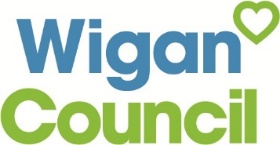   Reference No.Date of PaymentNewRenewalTransfer of Proprietor(s)6 Months12 MonthsLicence No.PVExpiry DateRegistration No.ColourMake ModelDate of 1st RegistrationAge of Vehicle Engine Capacity (cc)Brake Horse Power (bhp)CO² Emissions (g/km)Euro StandardVehicle Category / Type Approval: M1M2Other (please specify)ManualAutomaticFull HybridPlug In HybridAll ElectricPetrolDieselLPGNot ApplicableNumber of Passengers (excluding driver)Number of DoorsIs the vehicle right hand drive?YesNoIs the vehicle adapted to carry wheelchairs?YesNoNumber of wheelchairs the vehicle is able to carry?Is the vehicle fitted with a mechanical tail lift?YesNoIs the vehicle fitted with a passenger lift?YesNoHas the vehicle been modified from the manufacturer’s original specification?YesNoHas the vehicle been written off in any category?YesNoSpecify the place (full address) where the vehicle will be kept when it is not in useGive full details of the fare meter, including make, model and serial number (if any)Please specify all individuals who will drive this vehicleName of Insurance CompanyExpiry DateType of Applicant(s):Individual(s)(complete part a only)Limited Company(completepart b only)Partnership(complete part a only)MrMrsMissMsOtherSurname Forename(s)Current Address (including postcode)Current Address (including postcode)Date of BirthContact Telephone Number (s)Email Address (mandatory)Is the above individual a licensed private hire or hackney carriage driver with Wigan Council?Yes	NoIf yes, specify licence number(s)Has the above individual ever had a licence refused or revoked in relation to hackney carriage or private hire licensing?YesNoIf yes, please provide detailsMrMrsMissMsOtherSurname Forename(s)Current Address (including postcode)Current Address (including postcode)Date of BirthContact Telephone Number (s)Email Address (mandatory)Is the above individual a licensed private hire or hackney carriage driver with Wigan Council?Yes	NoIf yes, specify licence number(s)Has the above individual ever had a licence refused or revoked in relation to hackney carriage or private hire licensing?YesNoIf yes, please provide detailsCompany Name Registered Address (including postcode)Registered Address (including postcode)Company Registration NumberContact Telephone NumbersEmail AddressName of Director(s) Email Addresses for the above Director(s) Are all the above individuals a licensed private hire or hackney carriage driver with Wigan Council?Yes	NoIf yes, specify licence number(s)Have any of the above individuals ever had a licence refused or revoked in relation to hackney carriage or private hire licensing?YesNoIf yes, please provide detailsEmailTelephone NumberPrint NameCapacityDate